Supply Chain Dynamics (SCD)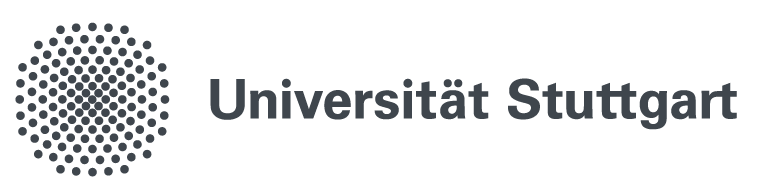 Summer term 2019, version: 29/03/2019Please note: This document reflects our planning before the term started; it will not be updated regularly. For short-term changes regarding rooms or times, see Campus. Changes regarding the content will be discussed in class and, if appropriate, communicated via Ilias.TechnicalitiesOne semester course, taught every second semester in the summer termSix credit points; on average, four contact hours per week. Taught in EnglishCourse coordinator and lecturer: Prof Dr Andreas Größler; tutorials: Ivan Ðula and Manuel BrauchPart of the MSc study programme in (technically oriented) business administrationTime and locationClasses: Mondays, 15:45–17:15 in KII M 17.73 and Thursdays, 17:30–19:00 in KII M 17.73First class: Monday, 15 April, 15:45, then every week on Monday and Thursday until term ends (details see time table)Recommended requirementsIntroductory bachelor level course in operations management and/or supply chain managementShort description and learning goalsThe course starts with discussing the nature of supply chains, in particular their dynamic aspects. Students acquire first-hand experience on effects of dynamic behaviour. A major part of the course is devoted to learning a methodology for better understanding and controlling supply chains, system dynamics. It is used to analyse some real-world cases of dynamic supply chain issues.After successfully finishing the course, students can:name and discuss sources and effects of dynamics in supply chains;develop simple supply chain models with the system dynamics;understand and evaluate complex dynamic supply chain models.Course designAlthough officially split into lectures and tutorial sessions, all classes consist of theoretical and practical parts. Thus, the content will run over the two sessions per week with teacher presentations, case study work, modelling exercises, and experiential learning elements. Students are expected to attend all sessions and actively engage in classroom discussions. They are supposed to study the reading assignments before class.AssessmentAssessment will be carried out by means of a written exam (90%) and a multiple-choice mid-term assessment during a regular class (10%; see timetable for date). The mid-term assessment cannot be retaken or be written at another time.Depending on the total number of students not being too big, 20% of points (from the written exam) can be substituted by a classroom presentation of one of the cases from Ackermann’s book (dates see timetable) in groups of two or three students. This includes that groups submit a presentation file before class, update it based on feedback received in class, and upload it to Ilias.In total, 50% of all points are necessary to pass the course with 6 credit points. The content of the exam comprises all topics discussed in class plus all required reading assignments (see timetable).Time tableReferences to readings/casesAkkermans, H. (2014): Supply Chain Dynamics – Mastering Disruptive Change in Innovation-Driven Industries, Educatieve Uitgeversgroep [ISBN 978-94-002-1608-2].Kirkwood, C.W. (2005): Vensim PLE Quick Reference and Tutorial, available at http://www.public.asu.edu/~kirkwood/sysdyn/SDRes.htm.Lee, H. L., Padmanabhan, V., & Whang, S. (1997). Information distortion in a supply chain: the Bullwhip effect. Management Science, 43(4), 546-558.Senge, P.M. (1990): The Fifth Discipline – The Art and Practice of the Learning Organization, Currency Doubleday.Sterman, J.D. (2000): Business Dynamics – System Thinking and Modeling for a Complex World, Irwin McGraw-Hill.SoftwareDownload and install Vensim PLE on your computer: http://vensim.com/free-download/.Course elementQuantityTime requiredTotal [h]Contact hoursInteractive lectures232 h46Self-studyReading assignments404 pp.98.5 h98.5Preparation of modelling cases72 h14Exam preparation120 h20132.5ExaminationWritten exam11.5 h1.5Total180Week Week DateTopicCase from AkkermansReading assignment16C1Mon, 15/04Introduction to and motivation for course16C2Thu, 18/04Experience dynamics! 
The Beer Distribution Game17C3Thu, 25/04Beer Distribution Game: debriefingSystemic causes of supply chain dynamicsSenge (1990), ch. 318C4Mon, 29/04Behavioural causes of supply chain dynamicsThe case for modelling and simulationSterman (2000), ch. 118C5Thu, 02/05An introduction to system dynamicsSterman (2000), ch. 419C6Mon, 06/05Operational causes of supply chain dynamics Lee et al. (1997)19C7Thu, 09/05Practice session: identifying stocks and flows, feedback loopsSterman (2000), ch. 620C8Mon, 13/05Simple dynamic inventory modelsSterman (2000), ch. 7.1&8.320C9Thu, 16/05Hands on session: getting to know Vensim Kirkwood (2005)21C10Mon, 20/05Mid-term assessment Growth dynamics of organizationsSterman (2000), ch. 8.1, 8.2, 8.4, 8.521C11Thu, 23/05Practice session: modelling exercises I22C12Mon, 27/05Course evaluation Aging chain models and their behaviourMarket growth dynamics, ch. 6Sterman (2000), ch. 12.123C13Mon, 03/06Business cycles and oscillationsInformation sharing, ch. 5Sterman (2000), ch. 1723C14Thu, 06/06Practice session: modelling exercises II24No classes: Pentecost holidaysNo classes: Pentecost holidaysNo classes: Pentecost holidaysNo classes: Pentecost holidaysNo classes: Pentecost holidays25C15Mon, 17/06Dynamic production/supply chain modelsCurse of cyclicity, ch. 4Sterman (2000), ch. 1826C16Mon, 24/06Validity of system dynamics models and implementation issuesAircraft development, ch. 8Sterman (2000), ch. 2126C17Thu, 27/06Practice session: modelling exercises III27C18Mon, 01/07Guest lecture: Alexander Zock, PhD
-- Irrelevance, irrationality and irresponsibility, the three curses of the organizational use of System Dynamics Guest lecture: Alexander Zock, PhD
-- Irrelevance, irrationality and irresponsibility, the three curses of the organizational use of System Dynamics Guest lecture: Alexander Zock, PhD
-- Irrelevance, irrationality and irresponsibility, the three curses of the organizational use of System Dynamics 27C19Thu, 04/07Practice session: modelling exercises IV28C20Mon, 08/07Archetypal dynamic behaviour and modelling modulesRamp-up in service supply chains, ch. 9Senge (1990), app. 228C21Thu, 11/07Practice session: modelling exercises V29C22Mon, 15/07Summary: Modelling and simulation as research methods Decision traps in projects, ch. 7Sterman (2000), ch. 2229C23Thu, 18/07Q&ABuyer-supplier relationships, ch. 10